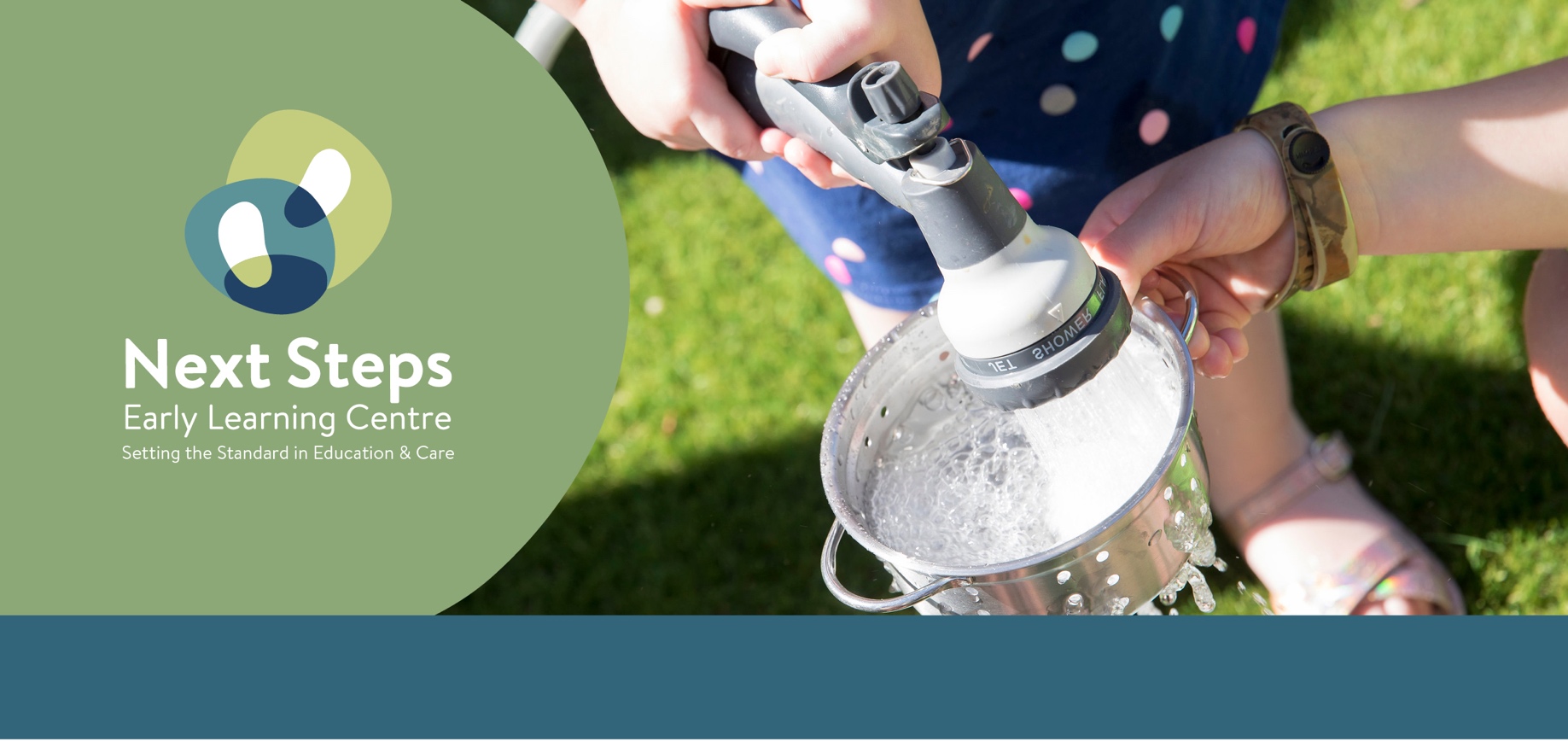 Under the Education and Care Services National Law and National Regulations, early childhood services are required to obtain written authorisation from parents or guardians for some circumstances, to ensure that the health, safety, wellbeing, and best interests of the child are met and upheld. An authorisation is given where a person who has legal responsibility for a child gives permission to another person to do something or to make a decision on that person’s behalf. Authorisations are usually authenticated by a signature- either in written form or as an electronic signature. All authorisation and refusals are to be kept in the child’s enrolment record.Links to Education and Care Services National Regulations 2011.Links to National Quality Standard (NQS)Related Policies PURPOSEOur priority is ensuring the health, safety and wellbeing of children. We aim to ensure that all educators, staff and volunteers are consistent in how authorisations are managed and understand what does or does not constitute a correct authorisation, which consequently may lead to a refusal. Our governance and quality management processes are effective and transparent and meet all regulatory requirements. Decisions around refusing an authorisation will be made on a case-by-case basis by the service in discussion with the Nominated Supervisor, Police or other authorities. SCOPEThis policy applies to families, staff, management, Approved Provider, Nominated Supervisor, and visitors of the Service.IMPLEMENTATIONOur Service will ensure we comply with the current Education and Care Services National Regulations, and have policies and procedures in place in relation to the acceptance and refusal of authorisations which require parent or guardian written authorisation to be provided in matters including: Administration of medication to childrenAdministration of medical treatment, dental treatment, and general first aid treatmentEmergency Ambulance transportationTransportation- including regular outings and regular transportationExcursions, including regular outingsIncursion attendanceTaking of photographs by people other than educatorsWater based activitiesEnrolment of children, including providing details of persons nominated to authorise consent for medical treatment, to collect children from the service, or to provide authority for the child to be taken outside the service Children leaving the premises in the care of someone other than a parent or guardianTHE APPROVED PROVIDER/ NOMINATED SUPERVISOR/ MANAGEMENT WILL ENSURE THAT:the Acceptance and Refusal Authorisation Policy is reviewed and maintained by Service management 
and adhered to at all times by educators and staffpolicies and procedures are readily accessible to families, nominated supervisors, coordinators, educators and staff and available for inspectionall educators and staff follow the policies and procedures of our Serviceparent/guardians are provided with a copy of relevant policies for our Service or are aware of how they can be accessedan enrolment record is kept for each child that includes authorisations signed by a parent/guardian or a person authorised to consent to medical treatment of the child if relevantto authorise the education and care service to transport the child or arrange transportation for the childall authorisations relating to each child in their enrolment record documentation relating to authorisations contains: the name of the child enrolled in the servicedate signature of the child’s parent/guardian and authorised nominee as named on the enrolment formall staff understand circumstances that may lead to refusal of an authorisationthe right of refusal is exercised if written or verbal authorisations do not comply with National Regulations or Child Protection Legislation. If an authorisation is refused by the OSHC Service, it is best practice to document:the details of the authorisationwhy the authorisation was refused, andactions taken by the service. For example: if the service refused an authorised nominee named in the child’s enrolment record to collect the child from the service as they were under the influence of alcohol, the action taken to ensure that the child was collected (Refer to Refusal of Authorisation Record)all parents/guardians have completed the authorised person's section of their child's enrolment form including authorised nominees (refer to Enrolment Policy), and that the form is signed and dated before the child commences at the Serviceattendance records are maintained for all children attending the Service a written record of all visitors to the Service, including time of arrival and departure and reasons for visit is documentededucators/staff do not administer medication without the written authorisation of parent/guardian or authorised nominee named in the enrolment record as authorised to consent to the medical treatment of the child, except in the case of an emergency, including an asthma or anaphylaxis emergency (refer to Enrolment Form, Administration of Medication Policy, Incident, Injury, Accident and Trauma Policy, Emergency Evacuation Policy, Asthma Management Policy, Anaphylaxis Management Policy, Diabetes Management Policy, and Epilepsy Management Policy)where a child requires medication to be administered by educators/staff, that an Administration of Medication Record is completed, and authorisation provided by the parent/guardian or authorised nominee and included within the child's record (Refer to Administration of Medication Policy)when a child requires emergency medical treatment for conditions such as anaphylaxis or asthma compliance for authorisation is waived. In accordance with National Regulations (R. 93) the Service can administer medication in these circumstances without authorisation. If these situations occur Management will be required to contact the parent/guardian as soon as practicable after the medication has been administered and emergency services. Notification to the Regulatory Authority is required within 24 hours of a serious incidenteducators and staff only allow a child to participate in regular outings and regular transportation with the written authorisation of a parent/guardian or authorised nominee name in the child’s enrolment recordeducators and staff allow a child to participate in excursions only with the written authorisation of a parent/guardian or authorised nominee named in the child’s enrolment record is received and documented (refer to Excursion Policy and Safe Transportation Policy)educators/staff allow a child to depart the Service only with:a person who is the parent/guardian or authorised nominee named in the child’s enrolment record; or with a person authorised by a parent or authorised nominee; orleaves in accordance with the written authorisation of the parent; or authorised nominee; oris taken on an excursion; or in the case of a medical emergency or another emergency (Refer to Delivery of Children to, and collection from Education and Care Service Premises  Policy and Emergency Evacuation Policy). there are procedures in place if an inappropriate person, or a person who does not appear to be fit to take care of the child attempts to collect the child from the Service or poses a risk to the safety of children or staff (refer to Delivery of Children to, and collection from Education and Care Service Premises Policy)notify families at least 14 days before changing the policy or procedures (Reg. 172).EDUCATORS WILL:follow the policies and procedures of the Serviceensure that written authorisation is provided by the parent/guardian or other person named in the child’s enrolment record for a regular outing or regular transportationensure that parents/guardians sign and date permission/authorisation forms for excursions prior to the excursion being implementedallow a child to participate in an excursion only with the written authorisation of a parent/guardian or authorised nomineecheck that parents/guardians or an authorised nominee sign the attendance record as their child arrives and departs from the Serviceadminister medication only with the written authorisation of a parent/guardian or authorised nominee as per the Administration of Medication Record, except in the case of an emergency, including an asthma, anaphylaxis.allow a child to depart from the Service only with:with a person authorised by a parent or authorised nominee; orleaves in accordance with the written authorisation of the parent; or authorised nominee; oris taken on an excursion; or in the case of a medical emergency or another emergency (Refer to Delivery of Children to, and collection from Education and Care Service Premises Policy  and Emergency Evacuation Policy). follow procedures if an inappropriate person attempts to collect a child from the Service and poses a risk to the safety of the children and staff (for example, an intoxicated person)inform the Approved Provider when a written authorisation does not meet the requirements outlined in Service’s policies.FAMILIES WILL:read and comply with the policies and procedures of the Servicecomplete and sign the authorised nominee section of their child's enrolment form before their child commences at the Serviceensure that changes to nominated authorised persons are provided to the Service in a timely manneradvise nominated authorised persons that they will require photo identification (such as a driver’s licence) in order to collect their child from the Servicesign and date permission/authorisation forms for regular transportation and regular outingssign and date permission/authorisation forms for excursions sign the attendance record as their child arrives and departs from the Serviceprovide written authorisation on the Administration of Medication Form when their child requires medication to be administered by educators/staff, including signing and dating it for inclusion in the child's medication recordsprovide completed Medical Management Plans and Action Plans where relevant for their childbe familiar with circumstances where authorisations may be refused/not applicable.AUTHORISATION REQUIREMENTSAuthorisation documents are required for the following situations and must have details recorded as specified:CONTINUOUS IMPROVEMENT/REFLECTIONThe Acceptance and Refusal Authorisation Policy will be reviewed on an annual basis in conjunction with children, families, staff, educators and management.Sources, further reading and useful websitesAustralian Children’s Education & Care Quality Authority. (2014). ACECQA. (2021). Policy and procedure guidelines. Acceptance and refusal of authorisations.Cancer Council. Preventing cancer: Sun protections: https://www.cancer.org.au/preventing-cancer/sun-protection/Early Childhood Australia Code of Ethics. (2016).Education and Care Services National Law Act 2010. (Amended 2018).Education and Care Services National Regulations. (2011).     Guide to the Education and Care Services National Law and the Education and Care Services National Regulations. (2017).Guide to the National Quality Standard. (2020).Revised National Quality Standard. (2018).Western Australian Education and Care Services National RegulationsPolicy reviewNSELC encourages staff and parents to be actively involved in the annual review of each of its policies and procedures. In addition, NSELC will accommodate any new legislative changes as they occur and any issues identified as part Next Steps ELC’s commitment to quality improvement. NSELC consults with relevant recognised authorities as part of the annual review to ensure the policy contents are consistent with current research and contemporary views on best practice.EDUCATION AND CARE SERVICES NATIONAL REGULATIONSEDUCATION AND CARE SERVICES NATIONAL REGULATIONS92Medication record93Administration of medication94Exception to authorisation requirement- anaphylaxis or asthma emergency99Children leaving the education and care service102Authorisation for excursions102DAuthorisation for service to transport children 157Access for parents160Child enrolment records to be kept by approved provider161Authorisation to be kept in enrolment record168Education and care services must have policies and procedures170 Policies and procedures must be followed171Policies and procedures to be kept available 172Notification of change to policies and proceduresQUALITY AREA 2:  CHILDREN’S HEALTH AND SAFETYQUALITY AREA 2:  CHILDREN’S HEALTH AND SAFETYQUALITY AREA 2:  CHILDREN’S HEALTH AND SAFETY2.2Safety Each child is protected. 2.2.1Supervision At all times, reasonable precautions and adequate supervision ensure children are protected from harm and hazard.2.2.2Incident and emergency management Plans to effectively manage incidents and emergencies are developed in consultation with relevant authorities, practiced and implemented. 2.2.3Child Protection Management, educators and staff are aware of their roles and responsibilities to identify and respond to every child at risk of abuse or neglect. Administration of Medication PolicyAnaphylaxis Management PolicyAsthma Management PolicyChild Protection PolicyChild Safe Environment PolicyCyber Safety PolicyDelivery of Children to, and collection from Education and Care Service Premises PolicyDiabetes Management PolicyEmergency and Evacuation PolicyEnrolment PolicyEpilepsy Management Policy Excursion/Incursion PolicyGovernance PolicyIncident, Injury, Trauma and Illness PolicyMedical Conditions PolicyNutrition Food Safety PolicyOrientation of Families PolicySafe Transportation PolicySun Safety PolicyWater Safety PolicyAdministration of MedicationName of the childAdministration of Medication Record is signed by a parent or a person named in the child's enrolment record as authorised to consent to administration of medicationName of the medication to be administeredClearly indicate time and date the medication is to be administeredDosage of the medication to be administeredMethod of dosage (e.g.: oral or inhaled)Period of authorisation (actual days and dates: from and to)Date the authorisation is signedMedication must be in its original container and bearing the correct child’s nameMedication is not past its expiry or use-by dateMedication is administered in accordance with any instructions attached to the medication or provided by a registered medical practitioner. A second person checks the signed Administration of Medication Record, checks the dosage of the medication, and witnesses its administration The educator administering medication and the witness must write their full name and sign the medication recordDetails of the administration must be recorded in the medication record
Medical treatment of the child including transportation by an ambulance service
(Included and authorised initially as part of the child’s enrolment record)Name of the childAuthorisation to seek medical treatment for the child from a registered medical practitioner, hospital or ambulance serviceAuthorisation for the transportation of the child by an ambulance serviceName, address and telephone number of the child's registered medical practitioner or medical serviceChild's Medicare numberName of the parent or guardian providing authorisationRelationship to the child
Emergency Medical Treatment 

(included and authorised initially as part of the child’s enrolment record or as updates during enrolment)The Service is able to seek emergency medical assistance for a child as required (i.e. medical practitioner, ambulance or hospital) without seeking further authorisation from a parent or guardian in the case of an emergency, including for emergencies relating to medical conditions noted on the enrolment form.
Collection of Children 

(included and authorised initially as part of the child’s enrolment record or as updated during enrolment)Name of the childName of the parent or the guardian of the child or the authorised nominee on the enrolment form providing authorisationName of the person/s authorised by a parent or authorised nominee named in the child's enrolment record to collect the child from the premisesState relationship to the child of the persons authorised to collect the child from the premisesSignature of the person providing authorisation and date of authorisation
Transportation(other than as part of an excursion)

If the transportation is ‘regular transportation’ the authorisation is only required to be obtained once in a 12-month periodName of the childthe reason the child is to be transportedif the authorisation is for regular transportation, a description of when the child is to be transported and the date the child is to be transporteda description of the proposed pick-up location and destinationthe means of transportthe period of time during which the child is to be transportedthe anticipated number of children likely to be transportedthe anticipated number of staff members and any other adults who will accompany and supervise the children during the transportationany requirements for seatbelts or safety restraints under a law of each jurisdiction in which the children are being transportedthat a risk assessment has been prepared and is available at the education and care servicethat written policies and procedures for transporting children are available at the education and care service
Excursions 

The authorisation must state:Name of the childDate of the excursionReason for the excursionProposed destination for the excursionMethod of transport to be usedRoute to be taken to and from the excursionPeriod of time away from premise- include time leaving premise and time returning to premise Proposed activities to be undertaken by the child during the excursionAnticipated number of children likely to be attending the excursionRatio of educators attending the excursion to the number of children attending the excursionNumber of staff members and any other adults who will accompany and supervise the children on the excursion (including parents, students, volunteers)Statement that a risk assessment has been prepared and is available at the serviceName of the parent or guardian-providing authorisationRelationship to the childSignature of the person providing authorisation and date of authorisationDetails of any water hazards and risks associated with water-based activities (to be included in risk assessment).Items that should be taken on the excursion
Regular outing A regular outing means a walk, drive or trip to and from a destination that the service visits regularly as part of its educational program and where the circumstances relevant to the risk assessment are the same on each outing. Written authorisation only needs to be given once in a specified 12-month period for a regular outing. (Reg. 102(5)). If the conditions of the regular outing change, a new authorisation is required. The written authorisation must include:Name of the childa description of when the child is to be taken on the regular outingsa description of the proposed destinationmethod of transportation (including walking)proposed activities to be undertakenanticipated ratio of educators to the anticipated number of childrenthat a risk assessment has been prepared and is available at the service
Sunscreen and Insect Repellent application(Permission to apply sunscreen is included on enrolment form)Name of childPermission authorised for staff to apply SPF 30 or higher broad-spectrum, water-resistant sunscreen supplied by the service orPermission authorised for staff to apply SPF 30 or higher broad-spectrum water-resistant sunscreen supplied by parent/guardian (for children who may have allergies)Parent signature and date  Safety Data Sheet required for all products Permission authorised for staff to apply insect repellent supplied by the service or,Permission authorised for staff to apply insect repellent supplied by the parent/guardian Note: the use of sunscreen on babies under 6 months is not recommended due to their sensitive skin.
Confirmation of Authorisation All authorisation forms received (including the initial enrolment form) are to be checked for completionAll authorisations (excluding the initial enrolment form) are checked to ensure that the authoriser (name and signature) is the nominated parent or guardian a person named on the enrolment form as having authority to authoriseIf incomplete or inappropriately signed, the authorisation form should be returned to the parent or guardian for correctionChildren will be suspended from any activity requiring authorisation until the appropriate form has been correctly completed and signedPOLICY REVIEWED BYK.NaismithDirector20/01/2023POLICY REVIEWEDJANUARY 2023NEXT REVIEW DATEJANUARY 2024VERSION NUMBERV13.01.23V13.01.23V13.01.23MODIFICATIONSannual policy maintenance section- Nominated Supervisor/Responsible person merged with Approved Provider/ Nominated Supervisor/Management will ensure section (double up of points)hyperlinks checked and repaired as requiredcontinuous improvement/reflection section added link to Western Australian Education and Care Services National Regulations added in ‘Sources’annual policy maintenance section- Nominated Supervisor/Responsible person merged with Approved Provider/ Nominated Supervisor/Management will ensure section (double up of points)hyperlinks checked and repaired as requiredcontinuous improvement/reflection section added link to Western Australian Education and Care Services National Regulations added in ‘Sources’annual policy maintenance section- Nominated Supervisor/Responsible person merged with Approved Provider/ Nominated Supervisor/Management will ensure section (double up of points)hyperlinks checked and repaired as requiredcontinuous improvement/reflection section added link to Western Australian Education and Care Services National Regulations added in ‘Sources’POLICY REVIEWEDPREVIOUS MODIFICATIONSPREVIOUS MODIFICATIONSNEXT REVIEW DATEJANUARY 2022Policy reviewed as part of review cycleSee below for edits (September 2021)Policy reviewed as part of review cycleSee below for edits (September 2021)JANUARY 2023SEPTEMBER  2021Additional law/regulations added- ACECQA Guidelines to Policy and Procedures document-(June 2021)Regular outing authorisation information addedinsect repellent authorisation- optional and service specificAdditional law/regulations added- ACECQA Guidelines to Policy and Procedures document-(June 2021)Regular outing authorisation information addedinsect repellent authorisation- optional and service specificJANUARY 2022JANUARY 2021additional information added for Safe Transportation of childrenwritten authorisation requirements for regular outings and regular transportation- new section addedsources checked for currencyadditional information added for Safe Transportation of childrenwritten authorisation requirements for regular outings and regular transportation- new section addedsources checked for currencyJANUARY 2022JUNE 2020small edits to align with Arrival and Departure Policyadditional information for refusals of authorisation- Child Protection Legislationaddition of regulations regarding asthma and anaphylaxis and access for parentsadditional related policies addedsmall edits to align with Arrival and Departure Policyadditional information for refusals of authorisation- Child Protection Legislationaddition of regulations regarding asthma and anaphylaxis and access for parentsadditional related policies addedJANUARY 2021